附件：5一、2021年8月13日前上交材料1.勐海县机关单位工作人员普通话等级汇总表2.联系人信息表二、2021年9月10日前上交材料3.《云南省三类城市语言文字工作评估指导标准》评分表和自查报告纸质版及电子版，纸质版需盖单位公章。4.云南省城市语言文字工作评估操作流程5.工作方案6.工作总结三、勐海县三类城市语言文字达标评估工作群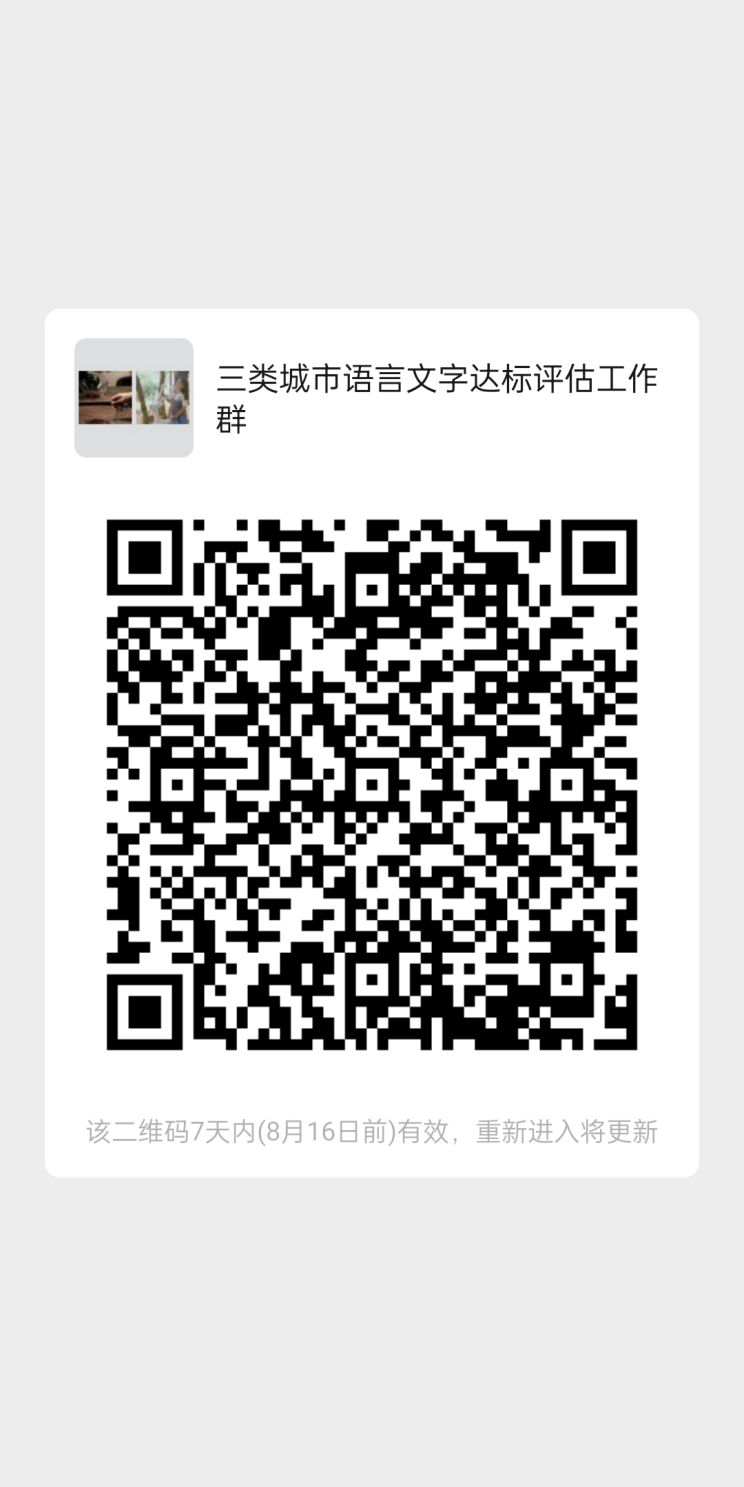 